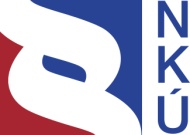 Kontrolní závěr z kontrolní akce21/05Peněžní prostředky státu vynakládané na Integrovaný informační systém Státní pokladnyKontrolní akce byla zařazena do plánu kontrolní činnosti Nejvyššího kontrolního úřadu (dále také „NKÚ“) na rok 2021 pod číslem 21/05. Kontrolní akci řídil a kontrolní závěr vypracoval člen NKÚ RNDr. Vladimír Koníček. Cílem kontroly bylo prověřit, zda byly peněžní prostředky státu na pořízení, provoz a rozvoj Integrovaného informačního systému Státní pokladny vynakládány v resortu Ministerstva financí účelně, hospodárně a efektivně a v souladu s cíli rozvoje eGovernmentu.Kontrola byla prováděna u kontrolovaných osob v období od února 2021 do listopadu 2021.Kontrolováno bylo období od roku 2015 do roku 2020, v případě věcných souvislostí i období předcházející a období do ukončení kontroly.Kontrolované osoby:Ministerstvo financí (dále také „MF“),Státní pokladna Centrum sdílených služeb, s. p., Praha (dále také „SPCSS“).K o l e g i u m   N K Ú 	na svém III. jednání, které se konalo dne 14. února 2022,s c h v á l i l o   usnesením č. 13/III/2022k o n t r o l n í   z á v ě r   v tomto znění:Shrnutí a vyhodnoceníCílem kontrolní akce NKÚ bylo ověřit hospodárnost, efektivnost a účelnost peněžních prostředků vynaložených MF na pořízení, provoz a rozvoj Integrovaného informačního systému Státní pokladny (dále také „IISSP“) a zajištění jeho souladu s cíli rozvoje eGovernmentu. NKÚ se zabýval zejména oblastmi týkajícími se služeb provozu, podpory a rozvoje IISSP, implementací opatření pro zajištění souladu IISSP s požadavky na kybernetickou bezpečnost, poskytováním odborných služeb souvisejících s IISSP, služeb service desku souvisejících s IISSP, využíváním licenčních práv na užití produktů SAP a výdaji na údržbu těchto licencí. Většinu zmíněných služeb zajišťuje MF od roku 2019 prostřednictvím SPCSS. Kontrolou identifikoval NKÚ následující nedostatky: Pro zajištění provozu IISSP vynaložilo MF od roku 2015 do roku 2020 neefektivně minimálně 10,6 mil. Kč za údržbu SW produktů na platformě SAP pořízených v roce 2008. MF od roku 2019 do ukončení kontroly nezajistilo dodržování smluvně stanovených procesů pro správu hlášení v systému service desk. MF do doby ukončení kontroly nenaplnilo dílčí cíl eGovernmentu 3.6 Zavedení systému důvěryhodné elektronické identifikace do praxe, tj. nezavedlo jednotnou autentizaci uživatelů IISSP.Pro současné architektonické řešení IISSP, které využívá platformu SAP R/3, bude ze strany dodavatele ukončeno poskytování služeb podpory v roce 2027 (resp. 2030). Do doby ukončení kontroly nerozhodlo MF o způsobu řešení přechodu na novou platformu. Zkracující se lhůta pro rozhodnutí o implementaci technologických změn nebo o změně dodavatele IISSP představuje u takto robustního IS riziko pro hospodárné vynaložení prostředků, a to především v souvislosti s nutností přechodu na novou technologickou platformu. Do ukončení kontroly nebyl pojem státní pokladna v právních předpisech definován. Právní předpisy definují dva z modulů IISSP – Rozpočtový informační systém (RIS) a Centrální systém účetních informací státu (CSÚIS) a povinnosti příslušných subjektů v oblasti předávání dat.Celkové vyhodnocení vyplývá z následujících skutečností:Pořízení, údržba a využití SW produktů SAPMF na základě licenční smlouvy z roku 2008 mj. pořídilo celkem 5 912 ks uživatelských licencí SAP. V letech 2015 až 2020 MF nevyužívalo část uživatelských licencí SAP v rozsahu cca 800 až 2 000 ks měsíčně. Tyto uživatelské licence SAP nebyly využívány v plném rozsahu již v předchozím období. NKÚ na základě výše uvedených skutečností vyčíslil částku ve výši minimálně 10,6 mil. Kč za údržbu nevyužitých licencí jako neefektivní vynaložení peněžních prostředků ze státního rozpočtu. MF dosáhlo v letech 2009–2020 při jednáních s dodavatelem snížení počtu nevyužívaných uživatelských licencí o 400 ks. Toto snížení bylo ale podmíněno akceptací SW produktu k zajištění souladu IISSP s požadavky na kybernetickou bezpečnost. Za tento SW produkt uhradilo MF dodavateli částku ve výši 94,1 mil. Kč.Proces evidence service desk hlášeníSD hlášení vedené v service desku MF má umožnit MF mj. vyhodnotit dodržení, resp. 
porušení smluvně definovaných parametrů poskytovaných služeb (SLA). NKÚ na vzorku kontrolovaných SD hlášení zjistil, že MF nezajistilo zpracování SD hlášení v souladu s definovaným pracovním postupem. Stávající způsob vedení systému service desk tak představuje pro MF riziko nízké spolehlivosti v identifikaci potenciálních porušení SLA s následným udělením sankcí.Rozvoj IISSP v rámci Informační koncepce ČRK realizaci dílčího cíle eGovernmentu 3.6 Zavedení systému důvěryhodné elektronické identifikace do praxe se MF zavázalo v rámci Plánu rozvoje architektury IISSP. Jeho realizaci formou implementace správy identit JIP/KAAS mělo MF dokončit do konce roku 2019. Tento termín nesplnilo a implementaci JIP/KAAS odložilo až do 31. 12. 2022. MF o svém postupu informovalo odbor hlavního architekta eGovernmentu Ministerstva vnitra (dále také „OHA“), který vyjádřil s dalším postupem souhlas.Podpora stávajícího architektonického řešeníPro současné produkty SAP tvořící architektonický základ modulů IISSP bude v roce 2027 (resp. 2030) ukončeno poskytování služeb údržby ze strany SAP. Míra zákaznických úprav v případě upravených produktů se pohybuje dle odhadu MF od 5 % do 40 %. MF podniká kroky související s přípravou na období po ukončení poskytování údržby stávajících produktů SAP. Zejména se jedná o konzultace s experty a probíhá pilotní provoz nové platformy SAP HANA. O způsobu řešení nicméně MF do doby ukončení kontroly nerozhodlo. Případná technologická změna řešení by však měla dopady na zadání vlastností systému, které je nutno mít v dostatečném časovém předstihu před skončením podpory stávající platformy SAP.Pojem „státní pokladna“ v právních předpisechDo doby ukončení kontroly nebyla definice pojmu „státní pokladna“ součástí obecně platných právních předpisů. Právní předpisy upravují dva z hlavních modulů IISSP, a to RIS a CSÚIS. V roce 2008 předložilo MF návrh zákona č. 304/2008 Sb., kterým se mění zákon č. 563/1991 Sb., o účetnictví, ve znění pozdějších předpisů, a některé zákony, ve kterém navrhlo zakotvit Centrální systém účetních informací státu (dále také „CSÚIS“) v ustanovení § 1 odst. 3 zákona č. 563/1991 Sb., o účetnictví. Tato novela nabyla účinnosti k 1. 1. 2010. Dále také na základě zákona č. 501/2012 Sb., kterým se mění zákon č. 218/2000 Sb., o rozpočtových pravidlech a o změně některých souvisejících zákonů (rozpočtová pravidla), ve znění pozdějších předpisů, a některé další zákony, došlo k novelizaci zákona č. 218/2000 Sb., 
o rozpočtových pravidlech a o změně některých souvisejících zákonů (rozpočtová pravidla), v rámci které byl v ustanovení § 3 písm. o) mj. uveden Rozpočtový informační systém jako systém veřejné správy spravovaný Ministerstvem financí.NKÚ doporučuje, aby MF stanovilo milníky a definovalo postupné kroky vedoucí k rozhodnutí o způsobu technického řešení IISSP po ukončení podpory stávajícího architektonického řešení, a to v co nejkratším čase. Dále NKÚ doporučuje definovat vazby a pravidla fungování celého systému státní pokladny, a to v souvislosti s avizovaným ukončením poskytování služeb podpory současného technického řešení IISSP a rozhodnutím o novém řešení, které vyžaduje např. definici vazeb jednotlivých modulů, datových toků a výstupů, práv a povinností jednotlivých uživatelů. Informace o kontrolované oblastiMF je podle zákona České národní rady č. 2/1969 Sb., o zřízení ministerstev a jiných ústředních orgánů státní správy České republiky, mj. ústředním orgánem státní správy pro státní rozpočet, státní závěrečný účet, státní pokladnu, daně, poplatky a clo, finanční hospodaření, finanční kontrolu a účetnictví. MF je provozovatelem IISSP, který je nástrojem pro řízení veřejných financí, centralizaci účetních informací státu, přípravu a realizaci státního rozpočtu. SPCSS je státní podnik, který vznikl za účelem plnit ICT strategii svého zakladatele, tj. Ministerstva financí České republiky. Vznikl rozdělením státního podniku Státní tiskárna cenin (dále také „STC“), resp. odštěpením se současným vznikem nového státního podniku. Zákon č. 77/1997 Sb., o státním podniku, ve znění k 1. 1. 2015 vznik státního podniku odštěpením výslovně neupravoval. MF použilo ke vzniku státního podniku odštěpením obecnou úpravu rozdělení právnických osob obsaženou v zákoně č. 89/2012 Sb., občanský zákoník.Záměrem MF při založení SPCSS bylo zabezpečit spolehlivé a bezpečné fungování kritických informačních a komunikačních technologií (dále také „ICT“) systémů státu, a tedy i jejich bezpečný provoz a s tím související ukládání a archivaci dat. Základní platformou poskytovaných služeb jsou služby národního datového centra na principu centralizovaně zabezpečené technické infrastruktury pro provoz informačních systémů, ukládání a archivace dat a další centralizované činnosti.SPCSS (dříve jako STC) spolupracuje s MF od roku 2009 jako dodavatel service desku a bezpečného datového centra dle ustanovení § 18 odst. 1 písm. e) zákona č. 137/2006 Sb., o veřejných zakázkách, a od 1. 10. 2016 tato vertikální spolupráce dále pokračovala dle ustanovení § 11 zákona č. 134/2016 Sb., o zadávání veřejných zakázek. Od roku 2019 je SPCSS dodavatelem služeb podpory a rozvoje IISSP.Základní informace o Integrovaném informačním systému Státní pokladnyDle usnesení vlády České republiky ze dne 9. února 2005 č. 169, k záměru vytvoření Státní pokladny, byl Integrovaný informační systém Státní pokladny vytvořen MF za účelem řízení veřejných financí, centralizace účetních informací státu, konsolidace vybraných ekonomických ukazatelů za veřejnou správu a komplexního, přesného a včasného výkaznictví za celý veřejný sektor v souladu s mezinárodními standardy.Informační systém registru práv a povinností (AIS RPP) eviduje IISSP jako informační systém veřejné správy; tento záznam obsahuje pouze položky uvedené v oblasti základní informace. Ostatní oblasti (např.: využití, subjekty zajišťující ISVS, aplikační členění, bezpečnostní parametry, finanční parametry) nejsou vyplněny. Není zde uveden ani výčet agend, které IISSP zajišťuje.Jednotlivými moduly IISSP jsou Centrální systém účetních informací státu (dále také „CSÚIS“), Rozpočtový informační systém příprava rozpočtu (dále také „RISPR“), Rozpočtový informační systém realizace rozpočtu (dále také „RISRE“) a Manažerský informační systém (dále také „MIS“). Architektura modulů IISSP (viz obrázek č. 1) je založena na platformě SAP (SAP R3).Obrázek č. 1: Základní struktura modulů IISSP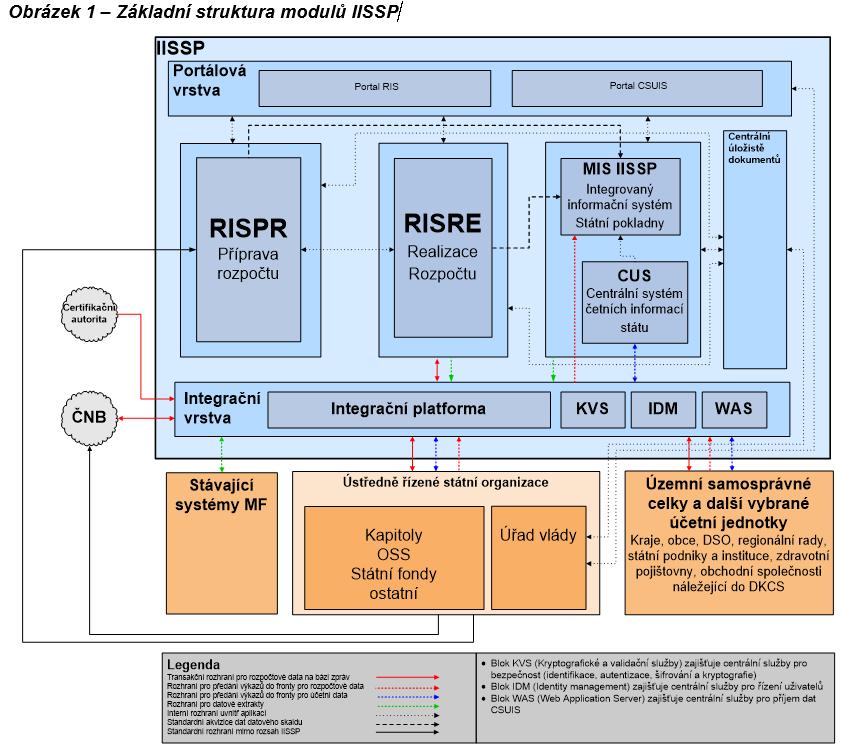 Zdroj: dokumentace MF.Pozn.: CUS = Centrální systém účetních informací státu, MIS IISSP = Manažerský informační systém.Projekt IISSP byl zahájen v lednu 2009, produktivní start modulu CSÚIS byl zahájen v lednu 2010, v lednu 2012 byl spuštěn pilotní provoz RISRE a v červenci 2012 modul RISPR.Dodavatelské vztahy mezi MF a SPCSSMF celkem za služby podpory provozu a rozvoje uhradilo SPCSS v období od března 2019 do prosince 2020 celkem 183,2 mil. Kč bez DPH a z toho svým subdodavatelům podnik SPCSS zaplatil 103,1 mil. Kč bez DPH, viz tabulka č. 1.Tabulka č. 1: 	Přehled plateb za zajištění podpory provozu a rozvoje IISSP bez DPH 
(od března 2019 do prosince 2020)Zdroj: dokumentace SPCSS; vypracoval NKÚ.Rozsah kontrolyCílem kontroly bylo prověřit, zda byly peněžní prostředky státu na pořízení, provoz a rozvoj IISSP vynakládány resortem Ministerstva financí účelně, hospodárně a efektivně a v souladu s cíli rozvoje eGovernmentu.Efektivnost prověřoval NKÚ ve vztahu k prostředkům vynaloženým MF na údržbu uživatelských licencí SAP, které byly pořízeny pro potřeby IISSP již v roce 2008.V případě hospodárnosti a účelnosti vynakládání peněžních prostředků se kontrola u obou kontrolovaných osob zaměřila na prověření veřejných zakázek a smluv pro zajištění služeb souvisejících s podporou, provozem a rozvojem IISSP. Do této oblasti spadají i služby bezpečného datového centra a služby service desk pro IISSP. V rámci kontroly Nejvyšší kontrolní úřad rovněž na vzorku vybraných SD hlášení prověřoval plnění nastavených servisních parametrů (SLA) a plnění procesů v IS service desk. Z hlediska souladu IISSP s cíli rozvoje eGovernmentu se NKÚ zaměřil na kontrolu realizace dílčího cíle 3.6 Zavedení systému důvěryhodné elektronické identifikace do praxe. Konkrétně na oblast zavedení JIP/KAAS do současných modulů IISSP, tento krok se MF zavázalo realizovat do konce roku 2019.NKÚ prověřil u MF sedm veřejných zakázek a smluvních vztahů souvisejících s podporou, rozvojem a provozem IISSP a u SPCSS to bylo celkem devět veřejných zakázek a smluvních vztahů.Kontrola se dále u MF zaměřila na právní ukotvení IISSP a na metodické řízení a monitorování předávání údajů do IISSP, včetně uplatňování zakotvených sankčních mechanismů.Kontrolovaný objem peněžních prostředků činil 3,647 mld. Kč.Pozn.: 	Právní předpisy uvedené v tomto kontrolním závěru jsou aplikovány ve znění účinném pro kontrolované období.Podrobné skutečnosti zjištěné kontrolouIV.1 Provoz IISSPProvozovatelem IISSP je MF. Technické zajištění provozu IISSP (bezpečné datové centrum, služby podpory, provozu a rozvoje a služby kybernetické bezpečnosti) MF od vzniku IISSP do roku 2019 zajišťovalo externě. Od roku 2019 do ukončení kontroly byly všechny tyto služby zajišťovány na základě vertikální spolupráce prostřednictvím SPCSS. Práva k užití SW produktů SAPProduktovým základem pro IISSP je architektura společnosti SAP. K zajištění provozu IISSP pořídilo MF na základě smlouvy o dodávce integrovaného informačního systému Státní pokladny (IISSP) a souvisejících služeb č. 332/215/2008 ze dne 22. 12. 2008, respektive její přílohy č. 1 nazvané Licenční smlouva se smlouvou o poskytování služeb údržby (dále také „Licenční smlouva“) celkem 5 912 ks uživatelských licencí. Stalo se tak ještě před samotným stanovením cílové koncepce IISSP a následnou realizací řešení IISSP, a to v souladu s odhadem provedeným v zadávací dokumentaci.Dodavatel řešení IISSP si v rámci Licenční smlouvy mj. vyhradil možnost změny ceny údržby SW produktů formou úpravy výše procentní sazby. MF mělo dle znění smlouvy možnost v případě potřeby pořízení většího množství licencí uhradit za tyto licence částku dle platného ceníku.Snížení již pořízeného počtu licencí ze strany MF je možné pouze na základě společné shody s dodavatelem a změny znění smlouvy formou dodatku. Od 1. 12. 2008 má MF k dispozici tři druhy uživatelských licencí na užití SW produktů SAP. Jedná se konkrétně o licence typu Developer User (20 ks), Professional User (cca 5 000 ks) a Limited Professional User (cca 800 ks). Počet těchto licencí měnily dva dodatky uzavřené k Licenční smlouvě, konkrétně dodatek č. 1 a dodatek č. 18. MF za pořízení licencí vynaložilo od 22. 12. 2008 do 31. 12. 2020 celkem 271,9 mil. Kč bez DPH. Za údržbu těchto licencí vynaložilo ve shodném období 661,1 mil. Kč bez DPH. Celkem tedy MF na základě Licenční smlouvy vynaložilo 933 mil. Kč bez DPH.Využití licencí a vývoj jejich počtuVyužití pořízených licencí bylo ze strany MF v kontrolovaném období průběžně monitorováno prostřednictvím výkazů plnění služeb podpory / zpráv o poskytování služeb podpory provozu IISSP. Tyto zprávy jsou mj. generovány ze standardních SW nástrojů v rámci monitoringu produktové platformy a jsou Ministerstvu financí předkládány k akceptaci na základě smluv o podpoře a rozvoji IISSP. Z hlediska čerpání licencí docházelo v kontrolovaném období k překračování počtu Limited Professional User licencí, avšak tato překročení nedosahovala celkového počtu všech nasmlouvaných uživatelských licencí. Z tohoto důvodu dodavatel nenárokoval zvýšení počtu nasmlouvaných Limited Professional User licencí. Z výše uvedených zpráv ze strany dodavatele podpory IISSP vyplývá, že z hlediska využití licencí docházelo v kontrolovaném období k přebytku absolutního počtu uživatelských licencí tvořených licencemi typu Professional User a Limited Professional User. V období od roku 2015 do roku 2019 byl průměrný měsíční počet nevyužitých uživatelských licencí 1 733 ks. Po uzavření dodatku č. 18 licenční smlouvy, který snížil celkový počet uživatelských licencí o 400 ks, tedy od počátku roku 2020, byl průměrný počet nevyužitých uživatelských licencí 949 ks. Vývoj počtu nevyužitých licencí v jednotlivých měsících je uveden v grafu č. 1. Průměrný počet nevyužitých uživatelských licencí v letech 2015–2020 byl 1 631 ks, tedy 28 % z držených. MF nedisponuje informací o výši nákladů, které hradí za údržbu jednotlivých typů licencí. Za všechny přebytečné uživatelské licence však hradí MF každé čtvrtletí údržbu dle znění licenční smlouvy a jejích dodatků. Cena za poskytování údržby SW produktů činí ročně 22 % z hodnoty práv za užití SW produktů.Graf č. 1: Přehled využití uživatelských licencí v kontrolovaném obdobíZdroj: informace z kontroly, vlastní výpočty NKÚ.Hodnotu prostředků vynaložených na údržbu nevyužitých uživatelských licencí typu Professional User vyčíslil NKÚ na základě kalkulace hodnoty ceny jednotlivých licencí obsažené v dodatku č. 18, kterým došlo ke snížení počtu licencí Professional User o 400 ks. Čtvrtletní hodnotu údržby licence Professional User stanovil NKÚ konkrétně na základě rozdílu mezi částkou fakturovanou před nabytím účinnosti dodatku č. 18 licenční smlouvy a částkou fakturovanou po nabytí účinnosti tohoto dodatku. Rozdíl činil 241 999 Kč bez DPH, tj. 605 Kč za jednu uživatelskou licenci.Ceníková hodnota 1 ks licence Professional User obsažená v Licenční smlouvě činí 80 000 Kč bez DPH, tj. 405,6 mil. Kč bez DPH při 5 070 ks licencí Professional User dle ceníkové hodnoty. NKÚ na základě informací uvedených v dodatku č. 18 Licenční smlouvy určil hodnotu 1 ks licence Professional User ve výši 12 647 Kč bez DPH. Za 5 070 ks licencí typu Professional User tak celková cena odpovídá 64,1 mil. Kč. Dle výpočtu NKÚ Ministerstvo financí za pořízení práv k SW produktům SAP bez výše deklarované hodnoty licencí SAP Professional User uhradilo 207,7 mil. Kč bez DPH. Tato 
částka však přesáhla hodnotu vypočtenou na základě ceníkových jednotkových cen v Kč (177,3 mil. Kč bez DPH) obsažených v příloze 1.1 Licenční smlouvy o 30,5 mil. Kč bez DPH, tedy by MF tuto část práv na užití SW produktů společnosti SAP pořídilo za ceny vyšší, než byly ceny ceníkové v době podpisu smlouvy. V letech 2015 až 2020 MF nevyužívalo část uživatelských licencí SW produktů pořízených v rámci Licenční smlouvy v rozsahu od cca 800 do 2 000 ks měsíčně. Většinu z těchto nevyužitých licencí tvořily licence typu Professional User. K nejvyššímu využití uživatelských licencí Professional User ze strany MF došlo v srpnu 2020, a to v počtu 4 702 ks z celkového počtu 5 492 ks. MF tak v srpnu roku 2020 nevyužilo 
790 licencí Professional User (555 licencí s připočtením 5% rezervy), což byl nejnižší počet nevyužitých licencí od počátku sledovaného období.Tabulka č. 2: 	Kalkulace výdajů MF za údržbu nevyužitých licencí k SW produktům společnosti SAP v letech 2015 až 2019Zdroj: dokumentace MF; vypracoval NKÚ.* 	Celkový počet hrazených uživatelských licencí je uveden bez licencí typu Developer User. ** 	Srpen 2020.Tabulka č. 3: 	Kalkulace výdajů MF za údržbu nevyužitých licencí k SW produktům společnosti SAP od roku 2020Zdroj: dokumentace MF; vypracoval NKÚ.* 	Celkový počet hrazených uživatelských licencí je uveden bez licencí typu Developer User.**	Srpen 2020. NKÚ na základě kontrolních výpočtů vyčíslil (viz tabulky č. 2 a č. 3), že v letech 2016–2020 by výdaje MF na údržbu SW produktů ve vztahu k nevyužitým licencím Professional User dosahovaly částky 10,6 mil. Kč (výpočet založený na maximálním počtu využitých licencí dle Licenční smlouvy). V případě výpočtu založeného na průměrném počtu nevyužívaných licencí by tyto náklady dosáhly částky 16,5 mil. Kč.Na základě výše uvedených skutečností NKÚ posoudil vynaložení 10,6 mil. Kč za údržbu SW produktů jako neefektivní vynaložení peněžních prostředků při výkonu veřejné správy a činnosti správce kapitoly.MF v rámci povinnosti správce kapitoly sledovat a vyhodnocovat hospodárnost, efektivnost a účelnost vynakládání výdajů ve své kapitole dosáhlo za posledních 10 let při jednáních s dodavatelem snížení počtu nevyužívaných uživatelských licencí o 400 ks. Toto snížení bylo ale podmíněno akceptací SW produktu k zajištění souladu IISSP s požadavky na kybernetickou bezpečnost. Za toto plnění uhradilo MF dodavateli částku ve výši 94,1 mil. Kč. Cena údržby SW produktů pořízených kvůli kybernetické bezpečnosti činí za čtvrtletí 2,1 mil. Kč. Uzavřením této smlouvy došlo k rozšíření portfolia dodávaných služeb (produktů) pro IISSP ze strany dodavatele.IV.2 Proces evidence service desk hlášeníDle interních předpisů MF je každý uživatel IISSP povinen registrovat jakoukoliv událost v IISSP prostřednictvím aplikace service desk MF jako SD hlášení. Systém SD slouží jako prvotní identifikátor porušení kvalitativních parametrů daných služeb (tzv. SLA). Na základě porušení SLA indikovaných systémem SD dochází k detailní analýze ze strany MF. V letech 2015–2020 uhradilo MF 90 mil. Kč bez DPH (109 mil. Kč s DPH) za poskytování paušálních služeb SD pro všechny systémy MF. V letech 2015–2020 přímo s IISSP souviselo 35 % evidovaných SD hlášení.V období od června 2016 do prosince 2020 MF identifikovalo a uplatnilo dvě sankce v celkové hodnotě 39 333 Kč za porušení kvalitativních parametrů uvedených ve smlouvách.K analýze záznamů SD hlášení ověřil NKÚ proces zpracování SD hlášení na základě pracovního postupu stanoveného povinnou přílohou smlouvy č. 19/906/0008 nazvanou Pracovní postup Správa SD hlášení (dále také „Pracovní postup“).Z tohoto důvodu bylo ze strany NKÚ blíže analyzováno 19 SD hlášení indikovaných jako potenciální porušení SLA.Z těchto 19 analyzovaných SD hlášení u žádného nebyl vložen uzavírací kód daného hlášení a ve 13 případech nebyla uvedena příčina daného hlášení. V 15 případech došlo k předání hlášení mezi řešitelskými týmy bez uvedení důvodu daného předání. U 10 SD hlášení je osoba řešitele za tým MF totožná s osobou řešitele přidělenou za tým dodavatele, a tedy je značně netransparentní identifikace činností prováděných daným řešitelem jako zástupcem týmu MF a dodavatele. Ve třech případech došlo k pozastavení SLA bez uvedení důvodu dle výčtu obsaženého v Pracovním postupu a bez předání SD hlášení manažerovi řešitelské skupiny. Ve dvou případech došlo k nedodržení Pracovního postupu ve smyslu změny stavu SD hlášení na „vyřešeno“. U SD hlášení, u kterých uživatel nereaguje ani po urgentní žádosti o požadované informace, je řešitel oprávněn dané hlášení považovat za uzavřené po uplynutí 10 pracovních dnů. V jednom případě došlo ke změně stavu na „vyřešeno“ bez urgování reakce uživatele, což je v rozporu s Pracovním postupem.Tabulka č. 4: 	Přehled procesních nedostatků při zpracování SD hlášení a jejich vztah k Pracovnímu postupuZdroj: dokumentace MF a SPCSS; vypracoval NKÚ.Z procesního hlediska dle pracovních postupů správy SD hlášení nebylo z analyzovaných 19 SD hlášení ani jedno bezchybné, viz tabulka č. 4. MF tak nezajistilo zpracování SD hlášení v souladu se závaznou přílohou smlouvy č. 19/906/0008 označenou jako Pracovní postup Správa SD hlášení. NKÚ tyto skutečnosti vyhodnotil jako riziko spolehlivosti hlášení o porušení SLA, neboť MF u kontrolovaných SD hlášení nezajistilo dodržení pracovního postupu k identifikaci porušení parametrů SLA s následkem udělení sankcí.IV.3 Rozvoj IISSPZa rozvoj IISSP zodpovídá MF. MF tyto služby od vzniku IISSP do roku 2019 zajišťovalo externě. Od roku 2019 do současnosti jsou všechny tyto služby, stejně jako v případě provozu, zajišťovány na základě vertikální spolupráce prostřednictvím SPCSS. Srovnání cen rozvoje (v rámci jednotlivých smluvních dodavatelů) je uvedeno v tabulce níže.Tabulka č. 5: Srovnání sazeb za jeden člověkoden rozvojeZdroj: smluvní dokumentace, vypracoval NKÚ.* V tabulce je uvedena hodnota váženého průměru ceny 1 člověkodne z provedených prací na objednávku. Rozvoj IISSP v souladu s vybranými cíli Informační koncepce ČRInformační koncepce České republiky (materiál č. j. 820/2018 schválený usnesením vlády ze dne 3. října 2018 č. 629, k programu „Digitální Česko“ a návrhu změn Statutu Rady vlády pro informační společnost) se v rámci dílčího cíle 3.6 Zavedení systému důvěryhodné elektronické identifikace do praxe věnuje rozvoji systémů elektronické identifikace. Tento cíl dále rozpracovává Národní architektonický plán. Již v předcházejícím období byl tento cíl součástí schválené Strategie rozvoje ICT služeb veřejné správy ze dne 2. listopadu 2015 jako opatření O26 – Dokončit implementaci jednotné identifikace a autentizace úředníků veřejné správy ČR v návaznosti na identitní prostor CzechPoint podle zásady jeden úředník, jedna elektronická identita pro ISVS.Národní architektonický plán, který navazuje na Informační koncepci České republiky, 
k tomuto mj. uvádí: „Státní zaměstnanci a ostatní pracovníci veřejné správy by přednostně měli pro svoji identifikaci využívat jednotný identitní prostor (JIP) a katalog autentizačních 
a autorizačních služeb (KAAS). Pokud IS není k JIP/KAAS připojen, odpovídá za správné nastavení přístupů věcný správce společně s provozovatelem IS a autentizace se provádí v lokálním identifikačním systému nebo přímo v daném IS.“ Podle ustanovení § 5a odst. 2 zákona č. 365/2000 Sb., o informačních systémech veřejné správy a o změně některých dalších zákonů, jsou definované subjekty veřejné správy povinny svoje informační koncepce a informační systémy uvést do souladu s Informační koncepcí České republiky.Cíl zavést správu identit prostřednictvím JIP/KAAS si MF prvotně stanovilo v roce 2018 v rámci dokumentu Plán rozvoje architektury s předpokládaným termínem implementace do konce roku 2019. MF však dopisem z června 2018 následně zažádalo u Ministerstva vnitra, konkrétně 
u OHA, mj. o odklad plánovaného termínu adaptace IISSP na systém JIP/KAAS. Jako důvody žádosti uvedlo, že v době implementace IISSP tato infrastruktura nebyla k dispozici. Ministerstvo vnitra, resp. OHA, po posouzení žádosti vydalo souhlasné stanovisko k termínu splnění do 31. 12. 2020.Následně MF znovu požádalo OHA dopisem z prosince 2020 o prodloužení výjimky z důvodu omezení během nouzového stavu a také kvůli technickým problémům spojeným s ukončením podpory pro některé významné softwarové komponenty, které jsou součástí IISSP. Adaptace IISSP na systém JIP/KAAS byla následně MF opakovaně se souhlasem OHA odložena, podle zatím posledního stanoveného termínu by měla být uskutečněna do 31. 12. 2022.Systém JIP/KAAS pro jednotnou správu identit uživatelů IISSP tak MF do doby ukončení kontroly neimplementovalo, a nenaplnilo tudíž dílčí cíl eGovernmentu 3.6 Zavedení systému důvěryhodné elektronické identifikace do praxe, čímž oddaluje naplnění cíle dané strategie.IV.4 Podpora architektonického řešeníPro životnost a aktuálnost produktů SAP je klíčová dostupnost údržby související s upgrady jednotlivých komponent. Dodavatel stávajícího architektonického řešení IISSP garantuje MF poskytování údržby pro většinu produktů do roku 2027 (resp. 2030). Dle odhadů MF došlo u vybraných produktů SAP pro potřeby IISSP k zákaznickým úpravám v rozmezí od 5 % do 40 %. MF musí rozhodnout, zda po roce 2027 přejde na novou platformu SAP HANA, nebo zda zvolí zcela jiné řešení. Nicméně o způsobu řešení MF do doby ukončení kontroly nerozhodlo. MF podniká kroky související s přípravou na období po ukončení poskytování údržby stávajících produktů SAP. Zejména se jedná o konzultace s experty a probíhá pilotní provoz nové platformy SAP HANA.IV.5 Právní předpisy související s IISSPMF budovalo IISSP na základě strategického dokumentu s názvem Záměr vytvoření Státní pokladny, který byl součástí usnesení vlády České republiky ze dne 9. února 2005 č. 169, k záměru vytvoření Státní pokladny. Podle Záměru vytvoření Státní pokladny bylo žádoucí vypracovat nový zákon o státní pokladně stanovující pravidla fungování celého systému. V druhé polovině roku 2005 připravilo MF věcný záměr zákona o státní pokladně, ale po vnějším připomínkovém řízení začátkem roku 2006 od přípravy zákona ustoupilo a rozhodlo se jít cestou pozměňovacích návrhů stávajících zákonů.Právní předpisy do doby ukončení kontroly NKÚ nedefinovaly pojem „státní pokladna“. Na základě plnění úkolů vyplývajících z Harmonogramu prací na vytvoření účetnictví státu, který byl předložen pro informaci na jednání vlády dne 5. září 2007 (č. j. 1295/07), a na základě usnesení vlády České republiky ze dne 23. 5. 2007 č. 561, k vytvoření účetnictví státu, byl schválen vznik účetnictví státu ke dni 1. 1. 2010. Tato skutečnost byla realizována mj. zákonem č. 304/2008 Sb., kterým se mění zákon č. 563/1991 Sb., o účetnictví, ve znění pozdějších předpisů, a některé zákony, který nabyl platnosti k 19. 8. 2008 a účinnosti od 1. 1. 2010. V rámci této novelizace ukotvilo MF Centrální systém účetních informací státu v ustanovení § 1 odst. 3 zákona č. 563/1991 Sb. Poté MF v roce 2012 předložilo návrh na změnu zákona č. 218/2000 Sb., o rozpočtových pravidlech a o změně některých souvisejících zákonů (rozpočtová pravidla). Na základě tohoto návrhu byla následně změnovým zákonem č. 501/2012 Sb. provedena novelizace zákona č. 218/2000 Sb., v rámci které došlo v ustanovení § 3 písm. o) k definování Rozpočtového informačního systému jako systému veřejné správy spravovaného Ministerstvem financí. Pravidla pro shromažďování dat v RIS (RISPR/RISRE) upravuje zejm. zákon č. 218/2000 Sb. a vyhlášky č. 133/2013 Sb., 419/2001 Sb. a 5/2014 Sb.K vypracování věcného záměru zákona o státní pokladně se MF zavázalo ještě jednou, a to v Plánu legislativních prací vlády na rok 2015. Ten byl schválen usnesením vlády ČR ze dne 15. prosince 2014 č. 1056. Usnesením vlády ČR ze dne 6. května 2015 č. 329 byl ale tento úkol zrušen. V podkladovém materiálu č. 444/15 k tomuto usnesení vlády MF jako odůvodnění ke zrušení úkolu uvedlo, že problematika, kterou měl řešit návrh nové legislativní normy, je řešena v rámci novely zákona č. 218/2000 Sb., která navrhuje zapojit další subjekty pod souhrnný účet státní pokladny. MF v dalším období k záměru na vytvoření zákona o státní pokladně nepřistoupilo.Příklad špatné praxe:V modulu CSÚIS je obsažena řada specifických analytických přehledů, z hlediska smluvních vztahů s jednotlivými dodavateli je klíčový pomocný analytický přehled – část X (dále také „PAP X“).Metodika tvorby PAP (verze č. 7 z roku 2020) vytvořená MF uvádí povinnost sledovat ve výkazu PAP X identifikátor VZ u všech zakázek zadaných od 1. 1. 2014, kterým byl tento identifikátor přidělen. „Technický manuál (verze 1.16.)“ však uvádí, že v případě veřejných zakázek malého rozsahu je povinnost uvádět tento identifikátor pouze u zakázek realizovaných prostřednictvím elektronického tržiště či zveřejněných na profilu zadavatele. Dokumenty zpracované MF k evidenci VZ tak jsou v rozporu.MF u vybraného dodavatele v roce 2019 nevyplnilo zmíněný identifikátor ani u jedné zakázky, v roce 2020 pouze u jedné zakázky z kontrolovaných. Nevyplnění identifikátoru veřejné zakázky vede k nemožnosti rozklíčování jednotlivých účetních záznamů obsažených na příslušných syntetických účtech ve vztahu k identifikátoru jednotlivých veřejných zakázek. A tedy k nemožnosti přiřazení jednotlivých veřejných zakázek k samotným položkám obsaženým na vybraných syntetických účtech. Přestože jsou postupy obsažené v metodice tvorby PAP pro subjekty vyplňující PAP nepovinné, byl postup MF jako gestora této metodiky neefektivní, neboť MF nedodržovalo postupy, které samo stanovilo a zavedlo do IISSP.Seznam zkratekAIS RPP	Agendový informační systém registru práv a povinnostíBDC	bezpečné datové centrumCSÚIS	Centrální systém účetních informací státuČR	Česká republikaDPH	daň z přidané hodnotyICT	informační a komunikační technologieIISSP	Integrovaný informační systém Státní pokladnyIKČR	Informační koncepce České republiky IS	informační systémISVS	informační systém veřejné správyIT	informační technologieJIP/KAAS	Jednotný identitní prostor / Katalog autentizačních a autorizačních služebLicenční smlouva	Licenční smlouva se smlouvou o poskytování služeb údržby, tvoří přílohu č. 1 smlouvy o dodávce integrovaného informačního systému Státní pokladny (IISSP) a souvisejících služeb č. 332/215/2008 ze dne 22. 12. 2008MD	člověkodenMF	Ministerstvo financíMIS	Manažerský informační systémMONITOR	Specializovaný informační portál Ministerstva financí, který umožňuje veřejnosti volný přístup k rozpočtovým a účetním informacím ze všech úrovní státní správy a samosprávyNKÚ	Nejvyšší kontrolní úřadOHA	odbor hlavního architekta eGovernmentu Ministerstva vnitraPAP	pomocný analytický přehledPAP X	desátá část pomocného analytického přehleduPracovní postup	Pracovní postup Správa SD hlášení – materiál tvořící závaznou přílohu smlouvy o podpoře a rozvoji IISSP a poskytování souvisejících služeb č. 19/906/0008RIS	Rozpočtový informační systémRISPR	Rozpočtový informační systém příprava rozpočtuRISRE	Rozpočtový informační systém realizaceSAP	Systeme, Anwendungen, Produkte in der Datenverarbeitung, 
Systémy–Aplikace–Produkty ve zpracování datSD	service deskSLA	service level agreement (smlouva o úrovni poskytovaných služeb)SPCSS	Státní pokladna Centrum sdílených služeb, s. p.STC	Státní tiskárna cenin, státní podnikSW	softwareÚFIS	Účetní a finanční informace státuVZ	veřejná zakázkaIntegrovaný informační systém Státní pokladnyIntegrovaný informační systém Státní pokladnyIntegrovaný informační systém Státní pokladnyIntegrovaný informační systém Státní pokladny613 mil. KčVýdaje na provoz a rozvoj IISSP od roku 2016 do roku 2020 bez DPH613 mil. KčVýdaje na provoz a rozvoj IISSP od roku 2016 do roku 2020 bez DPH613 mil. KčVýdaje na provoz a rozvoj IISSP od roku 2016 do roku 2020 bez DPH613 mil. KčVýdaje na provoz a rozvoj IISSP od roku 2016 do roku 2020 bez DPH183 mil. KčMF uhradilo SPCSS za podporu provozu a rozvoje v období od 2/2019 do 12/2020 bez DPH183 mil. KčMF uhradilo SPCSS za podporu provozu a rozvoje v období od 2/2019 do 12/2020 bez DPH103 mil. KčPodnik SPCSS uhradil poddodavatelům za podporu provozu a rozvoje v období od 2/2019 do 12/2020 bez DPH103 mil. KčPodnik SPCSS uhradil poddodavatelům za podporu provozu a rozvoje v období od 2/2019 do 12/2020 bez DPH365,5 mil. KčNáklady na údržbu všech softwarových produktů platformy SAP souvisejících s IISSP v letech 2015 až 2020 bez DPH5 825Průměrný počet uživatelských licencí SAP v letech 2015 až 2020. Z těchto licencí MF průměrně nevyužívalo 28 %5 825Průměrný počet uživatelských licencí SAP v letech 2015 až 2020. Z těchto licencí MF průměrně nevyužívalo 28 %10,6 mil. KčNeefektivně vynaloženo na údržbu 28 % nevyužívaných SW produktů v letech 2015 až 2020PlatbaMFPlatby SPCSS subdodavatelům– paušální 114 419 909,67 Kč 46 921 998,93 Kč – na objednávku68 810 628,25 Kč 56 190 250,00 Kč Celkem183 230 537,92 Kč 103 112 248,93 KčVariantaCelkový počet hrazených uživatelských licencí v kusechPočet využívaných uživatelských licencí v kusech5% rezerva v kusechRozdíl mezi hrazenými a využívanými uživatelskými licencemi v kusech (při zohlednění 5% rezervy)Výdaje MF za neužívané uživatelské licence (ročně)v1 – maximální počet využívaných licencí5 892*4 702**2359552 311 100 Kčv2 – průměrný počet využívaných licencí5 892*4 1592081 5253 690 500 KčVariantaCelkový počet hrazených uživatelských licencí v kusechPočet využívaných uživatelských licencí v kusech5% rezerva v kusechRozdíl mezi hrazenými a využívanými uživatelskými licencemi v kusech (při zohlednění 5% rezervy)Výdaje MF za neužívané uživatelské licence (ročně)v1 – maximální počet využívaných licencí5 492*4 702**2355551 343 100 Kčv2 – průměrný počet využívaných licencí5 492*4 5432277221 747 240 KčProcesní nedostatekPracovní postup Správa SD hlášení (kapitola)Počet výskytůPředání hlášení bez udání důvodu3.2.7 odst. 2 a 415Absence uzavíracího kódu3.2.8.19Absence příčiny události3.2.8.13Pozastavení SLA bez uvedení důvodu3.2.5.1.3Uzavření hlášení bez urgence uživatele3.2.6.2.2Překročení 5denního časového limitu komentování pracovního postupu3.2.2.1ObdobíJednotná sazba za člověkoden2014–201615 300 Kč 2016–20197 000 Kč od 2019*10 662 Kč 